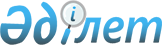 Об определении получателя от имени государства доли Республики Казахстан по Соглашению о разделе продукции по Северному Каспию от 18 ноября 1997 годаПостановление Правительства Республики Казахстан от 14 февраля 2017 года № 67.
      Примечание РЦПИ!
Настоящее постановление вводится в действие с 1 ноября 2016 года.
      В соответствии с подпунктом 43) пункта 1 статьи 1 Кодекса Республики Казахстан от 25 декабря 2017 года "О налогах и других обязательных платежах в бюджет" (Налоговый кодекс) Правительство Республики Казахстан ПОСТАНОВЛЯЕТ:
      Сноска. Преамбула в редакции постановления Правительства РК от 06.04.2018 № 172.


      1. Определить товарищество с ограниченной ответственностью "PSA" получателем от имени государства доли Республики Казахстан, передаваемой в натуральной форме недропользователем в счет исполнения налогового обязательства, предусмотренного Соглашением о разделе продукции по Северному Каспию от 18 ноября 1997 года.
      2. Настоящее постановление вводится в действие с 1 ноября 2016 года.
					© 2012. РГП на ПХВ «Институт законодательства и правовой информации Республики Казахстан» Министерства юстиции Республики Казахстан
				
      Премьер-Министр
Республики Казахстан 

Б. Сагинтаев 
